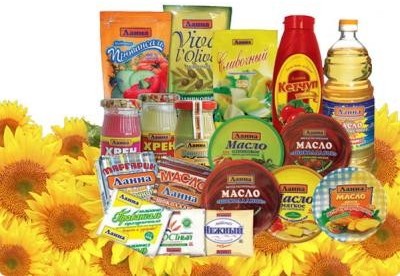 БИЗНЕС-ПЛАНторговая точка по реализации продуктов питания2009г.ОглавлениеСоставитель: Иванов Иван ИвановичИсполнительное резюмеЦелью настоящего проекта является открытие розничной торговой точки по реализации продовольственных товаров.Предпринимательская	деятельность	направлена	на	удовлетворение потребительского спроса населения  		Основной вид деятельности:Розничная	торговля	продовольственных	товаров	(Центральный рынок).Общая стоимость проекта составляет 62 000 рублей, из них:субсидия	(финансовая	помощь),	предоставляемая	центром занятости населения – 58 800 рублей;собственные средства –3 200 рублей.ПродуктПланируется открытие торговой точки для розничной реализации продуктов питания. Продукция преимущественно местного производства и преимущественно эконом-класса. Это увеличивает привлекательность продукции для потребителей в период низких доходов.Реализация продукции планируется в         	 Преимущество оказываемой мной услуги: расположение торговой точки, широкий ассортимент с доступными ценами для каждого. Стоимость продукции в зависимости от вида определяется исходя из цены закупки с наценкой 20-30%. Так как закупку планируется осуществлять преимущественно у местных производителей, розничная цена будет достаточно конкурентоспособной.Производственный планДля реализации продукции необходимо:аренда торговой площади;закупить первоначальную партию товара.Закупка товаров планируется преимущественно местного производства, на оптовых рынках, что снижает себестоимость продукции. Первоначальная партия товара планирую закупить в небольшом объеме, для определения предпочтений покупателей. Средства на пополнение товарных запасов и расширение ассортимента планируется изыскивать из выручки.Для реализации продукции планируется арендовать торговую площадь.Для реализации продукции планируются :приобретение первоначального товара на сумму 53650 рублей;приобретение весов на сумму 3500 рублей;отчисления в пенсионный фонд – 4850 рублей.Также планируются расходы на аренду торговой точки – 24000 рублей в год. Расходы на арендную плату планируется производить из прибыли.Маркетинг планСбыт продукции планируется осуществлять путем реализации на торговой точке физическим лицам. Анализ рынка будет вестись ежедневно с целью постоянного и своевременного пополнения ассортимента. Режим работы– круглосуточный. Следуя предпочтениям покупателей, контроль качества продаваемой продукции, широкий ассортимент : совокупность этих факторов обеспечит постоянный спрос и найдет «своего» покупателя.Закупка товаров местного производства сокращает количество посредников между производителем и потребителем, что в итоге снижает стоимость товара. Это позволяет устанавливать конкурентоспособную цену на товары без потери прибыли.Для расчета финансового плана выручка рассчитывалась исходя существующих показателей аналогичных торговых точек в подобных поселках Исходя из проведенного исследования рынка, дневная выручка подобной точки составляет от 1000 до 3000 рублей. Для расчета принята величина 2000 рублей в день, что близко к минимальному значению.Планируемая выручка от реализации продукции за 1-й год – 624000 (2000*312) рублей.Организационный планЯ собираюсь начинать предпринимательскую деятельность сама , на сегодняшний день буду работать одна.Предпринимательская деятельность регистрируется в налоговых органах в качестве индивидуального предпринимателя без образования юридического лица.Форма собственности – частная.Собственником является Иванов Иван ИвановичГод	рождения	собственника	–	 		Следовательно,	годовыеотчисления в пенсионный фонд составят 7274,40 рублей.Стоимость регистрации в качестве индивидуального предпринимателя – 400 рублей.Общая стоимость проекта составляет 62000 рублей, из них:субсидия (финансовая помощь) на реализацию бизнес проекта, предоставляемая центром занятости населения – 58800 рублей;собственные средства – 3200 рублей.Финансовый планРасчет финансового плана представлен в таблице № 1 «План доходов и расходов» и таблице № 2 «План движения денежных средств».Для расчета финансового плана выручка рассчитывалась исходя существующих показателей аналогичных торговых точек. Исходя из проведенного исследования рынка, дневная выручка подобной точки составляет от 1000 до 3000 рублей. Для расчета принята величина 2000 рублей в день, что близко к минимальному значению.Планируемая выручка от реализации продукции за 1-й год – 624000 (2000*312) рублей.Расходы на закупку товара рассчитаны исходя из средней торговой наценки 25% на цену оптовой поставки.В расходы на оборудование включены расходы на закупку торгового оборудования и кассового аппарата.Для целей налогообложения доходы от организуемой мною предпринимательской деятельности облагаются единым налогом на вмененный доход (ЕНВД). Объектом налогообложения является торговое место. Базовая доходность 9000 рублей.Годовая сумма ЕНВД = 9000*1,148*0,7*15%*12(1 год) = 13018,32 рублей.Также уплачиваются взносы на обязательное пенсионное страхование предпринимателя в виде фиксированного платежа.Постановлением Правительства РФ от 27 октября 2008 г. № 799 стоимость страхового года на 2009 г. утверждена в размере 7274 рублей 40 копеек.Таким образом, налоговые отчисления в Пенсионный фонд РФ (уплата фиксированного платежа), рассчитанные исходя из стоимости страхового года составят в месяц 606,20 рублей, за 12 месяцев 2009 года – 7274,40 рублей.Приложение (форма) № 1Прогноз (отчет) о доходах и расходах(в рублях)Приложение (форма) № 2Прогноз (отчет) о движении денежных средств(в рублях)Бизнес-план взят с http://www.fermer.ru№ п/пПоказателиСумма в 1-й год деятельности1.Выручка (продажи)624 0002.Себестоимость продаж (расходы), всего (сумма строк 2.1- 2.5)352 350в том числе:2.1.Материальные расходы328 3502.2.Расходы на оплату труда (наемных работников)-2.3.Отчисления на социальные нужды (обязательное пенсионное страхование) (наемных работников)-2.4.Амортизационные отчисления-2.5.Прочие расходы, всего (сумма строк 2.5.1-2.5.6)-в том числе:2.5.1.Услуги сторонних организаций-2.5.2.Транспортные расходы-2.5.3.Расходы на оплату процентов по полученным кредитам-2.5.4.Расходы на рекламу и представительские расходы-2.5.5.Расходы на страхование-2.5.6.Расходы на аренду помещения24 0002.5.7.Почтовые, канцелярские, командировочные и т.п. расходы-3.Валовая прибыль/убыток (доход до налогообложения) (строка 1 – строка 2)271 6504.Налоговые выплаты22 7475.Отчисления на обязательное пенсионное страхование предпринимателя (фиксированный платеж)4 8506.Чистая прибыль (чистый доход) (строка 3 – строка 4 и 5)244 0537.Использование чистой прибыли (чистого дохода):7.1.На расширение производства/накопление150 0007.2.На распределение/потребление94 053№ п/пПоказателиСумма в 1-й год деятельности1.Средства на начало года (отчетного периода)02.Приход денежных средств, всего (сумма строк 2.1-2.5)686 000в том числе:2.1.Финансовая помощь, выделяемая ЦЗН58 8002.2.Личные сбережения3 2002.3.Выручка (продажи)624 0002.4.Полученные кредиты банков-2.5.Прочие поступления-3.Расход денежных средств, всего476 425в том числе:3.1.Организационные расходы-3.2.Приобретение оборудования(кассовый аппарат)-3.3.Приобретение нематериальных активов-3.4.Оплата сырья, материалов, товаров328 3503.5.Расходы на оплату труда (наемных работников)-3.6.Отчисления на социальные нужды (обязательное пенсионное страхование) (наемных работников)3.7.Услуги сторонних организаций-3.8.Транспортные расходы-3.9.Расходы на оплату процентов по полученным кредитам-3.10.Расходы на рекламу и представительские расходы-3.11.Расходы на страхование-3.12.Расходы на аренду помещения24 0003.13.Почтовые, канцелярские, командировочные и т.п. расходы-3.14.Налоговые выплаты22 7473.15.Отчисления на обязательное пенсионное страхование предпринимателя (фиксированный платеж)7 2753.16.Сумма средств, изымаемых на личное потребление94 0534.Увеличение (+), уменьшение (-) денежных средств (строка 2 – строка 3)209 5755.Средства на конец года (отчетного периода) (строка 1 + строка 4)209 575